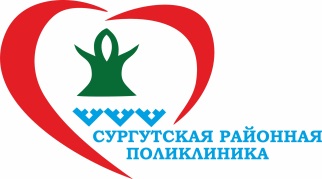 Телефонный справочник  БУ «Сургутская районная поликлиника»Приемная: тел.: 8(3462)589869(доб.100) e-mail: priem@surrp.ruФ.И.О.должностьВнутренний номерг.п. Белый Яр, ул. Лесная д. 1Б, тел.: 8(3462)550-015г.п. Белый Яр, ул. Лесная д. 1Б, тел.: 8(3462)550-015г.п. Белый Яр, ул. Лесная д. 1Б, тел.: 8(3462)550-015Регистратура111Рассказова Татьяна ИвановнаЧапурина Анна АнатольевнаЗаведующая педиатрическим отделением, старшая м/с ПО118Скриполенко Алла АнатольевнаВрач педиатр-участковый119Рассказова Татьяна ИвановнаВрач педиатр-участковый120Матиенко Тамара АнтоновнаВрач педиатр-участковый121Еременко Вера ВладимировнаВрач педиатр-участковый122Козленко А.Н.Врач педиатр-участковый123Фейге Наталья ВитальевнаЗаведующая женской консультацией124Дранишникова Анастасия ВикторовнаВрач гинеколог125Потапов Андрей ВладимировичВрач гинеколог126Джамбекова Эмина АлиевнаАкушерка смотрового кабинета128Артина Ангелина АлексеевнаВрач невролог113Капитонова Наталья ЮрьевнаВрач травматолог ортопед116Магомедов Рустам СагидовичВрач хирург117Дышекова Лилия ТайсировнаВрач терапевт-участковый114Верховская Мария Витальевна (лаборатория)Старший фельдшер КДЛ115Махдиева Анастасия ФлекисовнаЗаведующая дневным стационаром127Прививочный кабинет129Силина Ольга ВладимировнаЗаведующая стоматологическим отделением153Степанова Евгения ВладимировнаСтаршая медицинская сестра отделения медицинской профилактики134Прививочный кабинет129г.п.Белый Яр, ул. Лесная д. 13В, тел.: 8(3462)550-015г.п.Белый Яр, ул. Лесная д. 13В, тел.: 8(3462)550-015г.п.Белый Яр, ул. Лесная д. 13В, тел.: 8(3462)550-015Аджикурманова Кадрия ДильманбетовнаЗаведующая терапевтическим отделением208Салимгиреева Аида АрсланалиевнаВрач терапевт-участковый206Эдильбаева Алина ЭльгайтаровнаВрач терапевт-участковый205Какухина Анастасия СергеевнаВрач терапевт-участковый209Булычев Сергей ОлеговичВрач терапевт200Курмашева Зилия СабитовнаДоврачебный кабинет204Ищенко Николай ГавриловичВрач офтальмолог201Скопенко Артем СергеевичВрач оториноларинголог207Физиотерапевтический кабинет203Лященко Людмила НиколаевнаКабинет выписки больничных листов202с.п. Солнечный, тел.: 8(3462)550-015с.п. Солнечный, тел.: 8(3462)550-015с.п. Солнечный, тел.: 8(3462)550-015Регистратура взрослая550-015300Регистратура детская550-015301Антонова Любовь СергеевнаСтаршая медицинская сестра ТО321Пирог Наталья ДмитриевнаВрач терапевт-участковый313Десяткова Татьяна ВитальевнаВрач терапевт-участковый317Кушхова Светлана УмаровнаВрач терапевт-участковый314Эльгайтарова Алина МахмудовнаВрач терапевт-участковый312Бондарь Алена ВладимировнаВрач терапевт-участковый316Поликарпова Людмила БорисовнаФельдшер303Садретдинова Лилия РавильевнаФельдшер309Третьякова Айгуль ИриковнаВрач педиатр-участковый306Вахнина Марина ИвановнаВрач педиатр-участковый304Сайдашева Гульнара СафаргалеевнаВрач педиатр-участковый305Касимова Елена ВитальевнаВрач педиатр-участковый307Арасланова Оксана ВикторовнаВрач акушер-гинеколог311Ахмедова Гурият НазировнаСабутова Сакина КурманбаевнаВрач эндокринологВрач невролог310Усеева Альбина РуслановнаВрач оториноларинголог320Магомедова Эсмира АбдурахмановнаВрач инфекционист319Пашаев Габил ПашаевичВрач хирург325Османов Эльдар МагомедгазиевичВрач стоматолог322Прививочный кабинет308Процедурный кабинет323Рентгенодиагностический кабинет302Кабинет выписки больничных листов315Лаборатория318Физиотерапевтический кабинет327Кабинет ультразвукового исследования328Молочная кухня326Бодракова Тамара АжгиреевнаЗаведующий хозяйством324г.п. Барсово, тел.: 8(3462)550-015г.п. Барсово, тел.: 8(3462)550-015г.п. Барсово, тел.: 8(3462)550-015Регистратура550-015400Гуменюк Аркадий ВладимировичВрач терапевт-участковый406Байтрак Ольга АлексеевнаВрач педиатр-участковый405Зарипова Резида СалимьяновнаФельдшер402Клапцова Евгения АнатольевнаВрач дерматовенеролог418Даудов Муслим АбуязидовичВрач стоматолог404Маковская Виктория ЮрьевнаВрач акушер-гинеколог412Шмелева Татьяна АлександровнаГробовенко Нина ВикторовнаСтаршая акушеркаСтаршая медицинская сестра ООМПДОУ408Байтрак Александр ЛеонидовичЕлховская Нина ИвановнаЗаведующий ООМПДОУЗаведующая отделением медицинской профилактики410Проценко Мария ПетровнаСтаршая медицинская сестра дневного стационара420Кабинет узких специалистов419ФГДС, колоноскопия403Кабинет выписки больничных листов401Гриднева Инна МинилбаевнаЗаведующая хозяйством411ОСМП, тел.: 8(3462)550-015ОСМП, тел.: 8(3462)550-015ОСМП, тел.: 8(3462)550-015Булай Максим ЛеонидовичЗаведующий ОСМП416Петрова Вера ИвановнаСтарший фельдшер ОСМП415Диспетчер ОСМП413